Who was the Greatest Tyrant of the 20th Century?Research each of the following historic figures.  For each, list at least five decisions or actions they made that lead us to determine their evil and brutality.  Include policies, quotes, and statistics.  You can also list any redeeming qualities that they may have.Look at the image below and provide a response: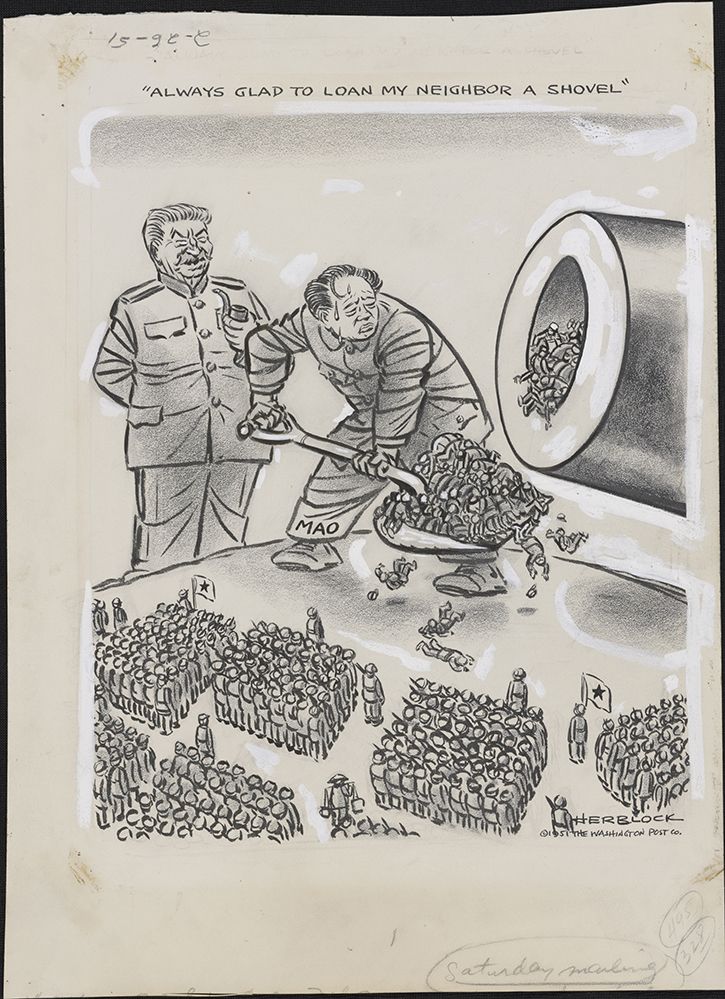 ____________________________________________________________________________________________________________________________________________________________________________________________________________________________________________________________________________________________________________________________________________________Adolf HitlerJoseph StalinMao ZedongChoose one of the figures that you researched and explain why you believe they are the most tyrannical.